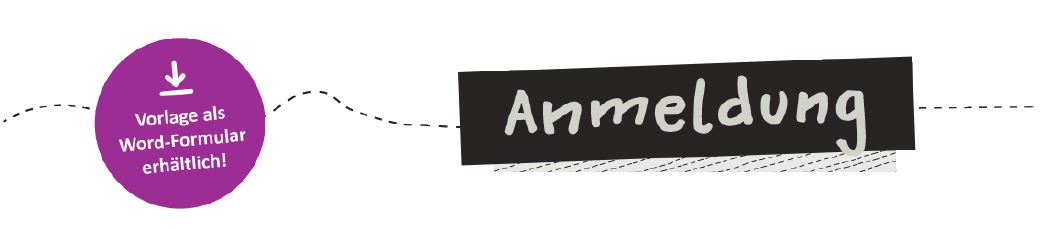 Kulturstrolche-Anmeldung für Schulen, Schuljahr 2023/24(bitte mit städtischer Botenpost an das Kulturbüro, Martina Jonas übermitteln)Ort, DatumName der Schule:Ansprechpartner*in:Straße/ Hausnummer:Postleitzahl/ Ort:Tel./ Fax/ E-MailFolgende Klassen unserer Schule mit den entsprechenden Koordinierungslehrer*innen nehmen am Kulturstrolche-Projekt teil:KlassenAnzahl Schüler*innenKlassenlehrer*in/ Ansprechpartner*inE-Mail